Delaware PTA Scholarship Program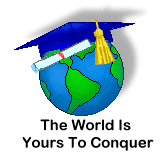 Do you know a high school senior who is considering a career in Early Childhood Education or Education? Delaware PTA offers  two Teacher Education Scholarships for graduating High School Seniors;  The Betty Lewis Scholarship for Early Childhood Education and the Debbie King for Education.To be eligible for this award, applicants must:Must attend a school with an active PTA or PTSA in good standing or be a DE PTA VIP memberMaintain an average of 2.5 or betterReside in Delaware and graduate from a Delaware public high schoolMust provide a copy of college acceptance letterApplications are available on the Delaware PTA website but must be submitted through the school counselor. Deadline to apply is March 31, 2017 (Postmarked)For more information please see this link: http://delawarepta.org/2017-18-delaware-pta-scholarships-for-graduating-seniors/ Please help spread the word:PROVIDE LOCAL PUBLICITY – Ensure that members and school staff are knowledgeable about the State PTA Scholarship Program. ENCOURAGE SELECTION OF A SCHOLARSHIP CANDIDATE FROM YOUR COMMUNITY – We send a reminder notice via mail, but we know that high school principals and counselors receive a plethora of information about scholarship opportunities through the mail so, please, call their attention to the PTA Scholarship information on our website that is updated each December.   Additionally, high school unit presidents should promote the scholarship at PTA/PTSA meetings and ensure that the program is advocated at Student Council meetings.PROMOTE ADDITIONAL FINANCIAL SUPPORT – PLEASE establish the Delaware PTA Teacher Education Scholarship Program as a line item in your annual budget, to ensure that an outstanding young person realizes their goal of becoming a Public School teacher. If you’ve already made this commitment in your annual PTA/PTSA budget, don’t forget to make that donation! Donations to the Scholarship Fund can be completed online at www.cheddarup.com/tabs/deptaspecialdonation HONOR A DESERVING INDIVIDUAL: Making an endowment to the Delaware State PTA Scholarship Program in the name of an exemplary individual is an excellent way to honor them. Honor an outstanding volunteer, principal, teacher or community leader in their name. HOW TO DONATE TO THE DELAWARE PTA SCHOLARSHIP FUNDS:	The Delaware PTA cares about quality in education. Help us by supporting the Delaware 	PTA Scholarship Program. Donations can be made by any individual or group wishing 	to support Delaware students. Donations may be made by sending the following 	information to the Delaware PTA office:Name, Address, Amount of Contribution, and name of scholarship that the donation is for ( Betty Lewis or Debbie King)Please indicate if this contribution is being made as a memorial or in special recognition of an individual, the Delaware PTA will formally acknowledge all special gifts. Send information and check to:  Delaware PTA Scholarship Fund: 925 Bear Corbit Road, Bear DE 19701. You can also submit the donation electronically at https://www.cheddarup.com/tabs/deptaspecialdonation 